Fan insert ER 17 VZPacking unit: 1 pieceRange: 
Article number: 0080.0236Manufacturer: MAICO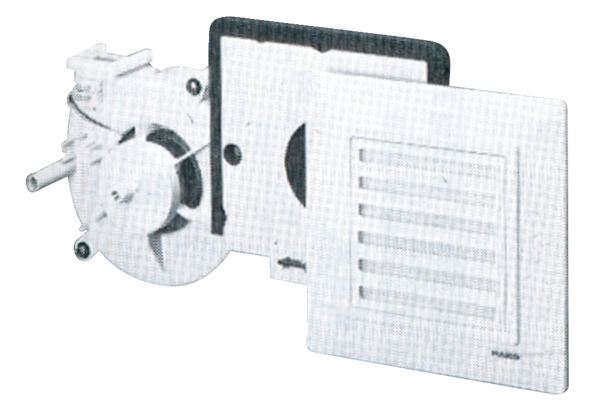 